МБДОУ «Байцуровский детский сад «Чебурашка»Практическое мероприятие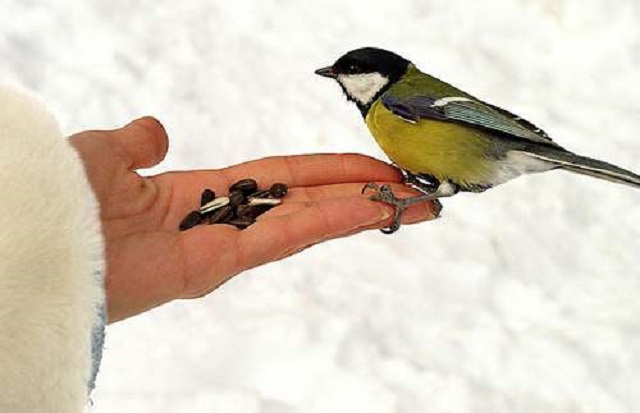 Подготовил:         Воспитатель МБДОУ         «Байцуровский д/с         «Чебурашка»                                                                  Зозуля Т. А.Байцуры 2018Конспект ООД в старшей подгруппе « Трудно птицам зимовать – будем птицам помогать»Автор: Зозуля Татьяна Алексеевна, воспитатель МБДОУ «Байцуровский детский сад «Чебурашка»Описание материала:  данный конспект непосредственно-образовательной деятельности рассчитан на детей старшего дошкольного возраста, а так же может быть полезен педагогам, занимающимся проблемой экологического воспитания дошкольников. Данный материал знакомит детей с птицами родного края, нуждающимся в подкормке  в зимнее время.Интеграция образовательных областей: Познавательное развитие (ФЦКМ), Речевое развитие, Социально-коммуникативное развитие, Художественно-эстетическое развитие.Цель: формировать представление у детей о  жизни птиц зимой, об их повадках, питании, и о роли человека в их жизни.Задачи:Образовательные:Уточнить и расширить знание детей о зимующих птицах;Формировать умения и навыки наблюдения за птицами;Учить правильно, подкармливать птиц.Воспитательные:Воспитывать доброжелательное отношение к птицам;Вызывать стремление беречь их, помогать зимующим птицам;Развивающие:Вырабатывать навыки осознанного и уместного употребления слов в соответствии с контекстом высказывания;Совершенствовать  монологическую речь с опорой на предметно-схематические модели;Совершенствовать диалогическую речь;Совершенствовать умение согласовывать существительное с прилагательным.Развивать умение выявлять причинно – следственные связи: изменилась погода, не стало пищи – птицы улетают в теплые края, а те, кто остаются – приспосабливаются.Развивать у детей мелкую моторику рук, при помощи круп и семян (т. к. развитие мелкой моторики напрямую влияет на развитие речи и мышления ребенка); развивать творческое воображение, художественный вкус, аккуратность.Словарная работа: синичка, снегирь, воробей, дятел, зимующие птицы, перелётные птицы.Методы и приемы: Словесный, игровой, наглядный, практический, загадывание загадок, беседы, вопросыДемонстрационный материал: карточки с изображением птиц, кормушка, образцы корма для птиц.Оборудование: кормушка,  шаблоны для «пряников», разные виды круп, клейстер, аудио запись произведения П. Чайковского «Вальс снежных хлопьев»Предварительная работа: организация наблюдений за птицами, прилетающими на участок (ворона, голубь, синица, воробей, снегирь), проведение подвижных игр «Воробьишка», «Снегири», «Воробей», пальчиковой гимнастики, рассматривание сюжетных картин по теме.Ход занятия:Организационный момент:Приветствие:Воспитатель:Здравствуйте, детишки! Посмотрите, сколько гостей пришло к нам на занятие. Давайте поздороваемся с гостями, улыбнемся им, К солнышку потянулись, лучик взяли, к сердцу прижали, и гостям подарили. А теперь все посмотрите на меня.«Круг добра», дети встают в круг, касаясь ладонями друг друга и говорят ласковые слова.Доброе утро и всем улыбнись,	Справа и слева друзьям поклонись,Будем дружить, помогать всем всегдаВы согласны, дети? Ответьте мне: (Да)Мотивационно-ориентировочная часть:Воспитатель:Ребята, послушайте и отгадайте загадку:Раскрыла снежные объятья,Деревья все одела в платья.Стоит холодная погода.Какое это время года?Ответ детей: Зима.Воспитатель: Наступила зима…(Звучит аудио запись произведения П. Чайковского «Вальс снежных хлопьев»)Уля Лысенкина:Все злее, злее, злееНа улице мороз.И каждый потеплееЗакутывает нос.И людям, и машинамСейчас не до красы.И люди, и машиныЗакутали носы.Воспитатель: 
Метелица, метелица,
И кружится и стелется,
И песню напевает,
И думы навевает…   Воспитатель: Строгий порядок навела зима в своих владениях. Всё у неё прибрано, сверкает белизной.На улице стало холодно. Почувствовали приближение морозов и птицы. Некоторые улетели в тёплые края. Как называют таких птиц?Ответ детей: Перелётные.
     Воспитатель: Правильно, эти птицы перелетают с одного края в другой. Ищут, где потеплее. Но сегодня мы с вами познакомимся с птицами, которые никуда не улетают с приходом зимы. Они остаются зимовать с нами. Таких птиц называют – зимующие.Зима – очень трудное время года для птиц, особенно, если она морозная и снежная. Птицы просыпаются с солнышком и целый день ищут себе корм. Голодная птичка холодной ночью может погибнуть.Релаксационное упражнение «Согрей птичку».
Давайте представим себе, что вы нашли замерзающую птичку. (Выражение удивления, огорчения). Дети складывают ладони, имитируя, что держат птичку, дышат на неё, чтобы согреть, прижимают к груди, гладят по головке, выпускают на волю. (Выражение лица радостное).Основная часть:- Как вы думаете ребята, что страшнее птицам холод или голод?- Конечно же, голод. Кто же может помочь птицам зимой? (люди)- Правильно, человек. Мы с вами можем помочь нашим маленьким друзьям. А как мы поможем им? (ответы детей)- Мы смастерим кормушку. И у меня есть вот такая кормушка (показывает детям панно «Кормушка».) - Мы будем отгадывать загадки про зимующих птиц, а картинки с отгадками будем прикреплять к кормушке.Отгадывание загадок + демонстрация наглядного материала (картинки зимующих птиц из загадок)Воспитатель: Узнать зимующих птиц вы сможете, отгадав загадки:
Эта маленькая пташка
Носит серую рубашку,
Подбирает быстро крошки
И спасается от кошки.Ответ детей: Воробей. (После правильного ответа воспитатель прикрепляет к кормушке  карточку с изображением птицы)Воспитатель: Воробей – маленькая птичка с коричневой спинкой и серой грудкой. Живут воробьи стайкой. Воробьи полезные птички. Летом они питаются вредными насекомыми: бабочками, гусеницами, жуками. Зимой воробьям голодно. Они прилетают к жилью людей в поисках хлебных крошек, семечек, зерна. Воспитатель: Послушайте следующую загадку:Спиною зеленовата,Животиком – желтовата.Черненькая шапочкаИ полоска шарфика.Ответ детей: (Синичка) (Воспитатель прикрепляет к кормушке карточку с изображением птицы)Воспитатель: Эту птичку мы с вами, ребята, каждый день видим на улице. Синички очень подвижные и ловкие птички. Голова, горлышко, полоса вдоль груди у них чёрные, крылья и хвост голубоватые, спинка жёлто-зелёная, брюшко жёлтое, а щеки и пятно на затылке белые. Как и воробьи, синицы летом питаются насекомыми. А зимой они собираются маленькими стайками и ищут пропитание возле домов людей. Любят синицы свиное сало, семечки, хлебные крошки.Воспитатель: А вот ещё одна загадка:
Что за птицы? Не синицы.
Грудка алая, горит.
На снегу уселись птицы
Эти птицы...Ответ детей: Снегири. Воспитатель: Снегири очень красивые птицы. Попробуйте описать их внешний вид: цвет головки, грудки и крыльев.Ответ детей: Головка чёрная, грудка красная, крылья серые.Воспитатель: Молодцы. Летом снегири едят ягоды, почки, семена. А вот насекомых они не едят! Живут снегири стайками в лесу. Но в суровую холодную зиму тоже прилетают к жилью людей, чтобы полакомиться семенами и орешками. Следующая загадка:Кто в беретке ярко-красной,
       В черной курточке атласной?
       На меня он не глядит,
      Все стучит, стучит, стучит.Ответ детей: Дятел. (Воспитатель вешает на магнитную доску карточку с изображением птицы) Дятел – птица умная. Стуча по дереву, он по звуку определяет местонахождение насекомых и старательно извлекает их из-под коры. Древесные насекомые, личинки, муравьи – любимая добыча этой птицы. У дятла очень длинный (для пернатых) язык. Для чего ему такой нужен? Дятел ведь не болтун! Языком из всяческих уголков он вытаскивает насекомых, приносящих дереву вред. Ведь не зря его называют «доктором леса». Большой пёстрый дятел – настоящий красавец, Как у истинного франта, в его одеянии преобладает чёрно-белая гамма, присутствуют алые и зеленые тона. В оперении зеленого дятла доминирует зелёный цвет, только голова и уголки клюва – насыщенно красные. Черный дятел – по определению преимущественно черного цвета. На голове у него – красная пилотка.Воспитатель: Молодцы. Посмотрите, сколько птиц слетелось к нашей кормушке. Воспитатель:Угадайте, какая птица произносит такие звуки:Кар – кар! (ворона)Чик-чирик, чив-чив! (воробей)Рюм-рюм-рюм! (снегирь) Синь-синь-синь! (синица)Воспитатель: Молодцы!Физкультминутка «Шустрые синички»Скачет шустрая синичка, (прыжки на месте на двух ногах)Ей на месте не сидится (прыжки на месте на левой ноге)Прыг-скок, прыг- скок, (прыжки на месте на правой ноге)Завертелась, как волчок. (кружатся на месте)Вот присела на минутку, (присели)Почесала клювом грудку, (встали, наклоны головы влево, вправо)И с дорожки – на плетень.Тири-тири, Тень, тень, тень (прыжки на месте, на двух ногах)Воспитатель: Без нашей помощи птицы не смогут пережить зиму. Я предлагаю вам, ребята, помочь птицам и приготовить для них угощение.Дидактическое упражнение «Покормите птиц зимой»Воспитатель вносит в группу кормушку и раскладывает на столе варианты корма для птиц: конфеты, семена подсолнечника, пшено, пшеничный хлеб, шоколад, картофель, морковь.Воспитатель: Ребята, пожалуйста, помогите мне выбрать корм для птиц. (Дети выбирают тарелочки с нужным кормом, сообща проверяют правильность выбора и высыпают корм в кормушку)Воспитатель:  Какие вы у меня молодцы, ребята. Правильно корм подобрали. А хотите узнать, какая птичка, чем питается? Тогда слушайте внимательно.Воспитатель: - Воробьи питаются зёрнышками, крошками, семечками.
Воспитатель: - Синицы питаются зёрнышками, крошками, семенами, любимое их лакомство – сало.
Воспитатель: - Снегири едят семена, любят клевать ягоды рябины. Мерзлые ягоды хорошо поддаются мощному клеву. Показывает блюдце с ягодами рябины.Воспитатель: Вы хорошо справились с заданием! Во время прогулки мы установим кормушку на улице.Воспитатель:
Мы кормушку смастерили, 
Мы столовую открыли. 
Воробей, снегирь-сосед, 
Будет вам зимой обед.
В гости в первый день недели
К нам синицы прилетели.
А во вторник, посмотри,
Прилетели снегири.
(З. Александрова «Новая столовая»)Воспитатель: Я вам хочу напомнить, что еда с нашего стола для птиц не годиться. Синичке можно предложить кусочек несолёного сала, воробьям хлебные крошки, крупу, семена, вороны всеядные птицы, снегири любят семечки арбуза, тыквы, облепихи, барбариса, свиристели любят рябину, голуби любят крупу и хлеб. Изготовление «пряников» для птиц.Для птиц зимой самое страшное - это голод. За короткий зимний день птицы едва успевают утолить голод. Во время гололедицы ледяные корки на ветвях деревьев и на снегу затрудняют птицам добывание корма. В зимнюю стужу голодные и ослабевшие птицы легко замерзают. В суровую зиму из десяти синичек выживает только одна. Поэтому необходимо помочь птицам в это трудное для них время. Воспитатель: Чем человек может помочь зимующим птицам? Воспитатель: Как сделать кормушку и правильно подкармливать птиц?Воспитатель: Кормушки для птиц бывают самые разные. Укрепляя кормушку, нельзя обламывать ветки и повреждать стволы деревьев. Нужно начинать подкармливать птиц поздней осенью и продолжать делать это до весны. Необходимо следить, чтобы корм в кормушке был постоянно. Нельзя бросать возле кормушки пакеты и банки, в которых приносите корм! В кормушке не должно быть снега. Не кладите в кормушку куски хлеба, макароны, баранки, корочки апельсинов. Этот корм птицы не съедят. Помните, что птицам нужны семечки подсолнечника, семена арбуза, дыни, тыквы, кусочки несолёного сала, крошки хлеба. Поэтапный показ и объяснение последовательности выполнения работы.Воспитатель: Мы тоже с вами постараемся помочь птицам и сделаем для них вкусные птичьи пряники.Воспитатель: перед вами шаблоны пряников. Мы их намажем клейстером и выложим на них различные семечки и семена. Тоже самое сделаем и с другой стороны. Привяжем ленточку, чтобы повесить на веточку. 
Все пряник готов.Какие вы молодцы. Старались все. Давайте немного разомнемся.Пальчиковая игра «Птицы»(Большой и указательный пальцы правой руки замкнуть в «колечко» и надевать по очереди на все пальцы левой руки – от большого до мизинца.)Птичек мы окольцевали, («Колечко» на большой палец.)Наблюдали, узнавали, («Колечко» на указательный палец.)Улетев в какие дали,(«Колечко» на средний палец.)Где морозы переждали,(«Колечко» на безымянный палец.)Что пернатые клевали,(«Колечко» на мизинец палец.)Гнёзда где свои свивали.(Затем «колечко» из пальцев левой руки надевать на пальцы правой.)Где вы яйца отложили,Как вы бури пережили,Сколько вы, в конце концов,В гнёздах вывели птенцов?Итог занятия.Воспитатель: Давайте наши пряники возьмем с собой на прогулку и развесим на деревья на нашем участке. Мы точно сможем помочь нашим маленьким друзьям.Мне очень понравились ваши угощения для птиц. Я думаю, птицы очень обрадуются и скажут вам спасибо! Рефлексивно-оценочная часть:Воспитатель: Я приглашаю всех в наш круг, чтобы вспомнить, что мы сегодня узнали нового.
(Дети садятся на ковер в круг, вспоминают, готовятся к рефлексии)
О чем мы сегодня говорили?
Ответ детей: О птицах зимой.
Воспитатель: Давид, каких птиц мы называет перелётные?
Ответ ребёнка.
Воспитатель: Уля, каких птиц мы называет зимующие?
Ответ ребёнка.
Воспитатель:  Аня, пожалуйста, назови зимующих птиц, которых ты запомнила.
Ответ ребёнка.Воспитатель: Ребята, что вы узнали  интересного на занятии? (Что вас удивило?)
Ответ ребёнка.
Воспитатель: Наше занятие окончено. Предлагаю пойти на улицу и установить кормушку для птиц.